‍Vezetéknév KeresztnévTelefonszám: +36 x xx xxxx , vezeteknev.keresztnev@emailem.com, Lakcím: 7500 xxxx,xxxx xx.ÖsszefoglalóRaktárosi tapasztalattal rendelkezem, így a termékeket szakszerűen tudom kezelni. A raktári eszközöket (targonca, vonalkódos rendszerek) és a komissiózási folyamat ismerem. Szakmai tapasztalat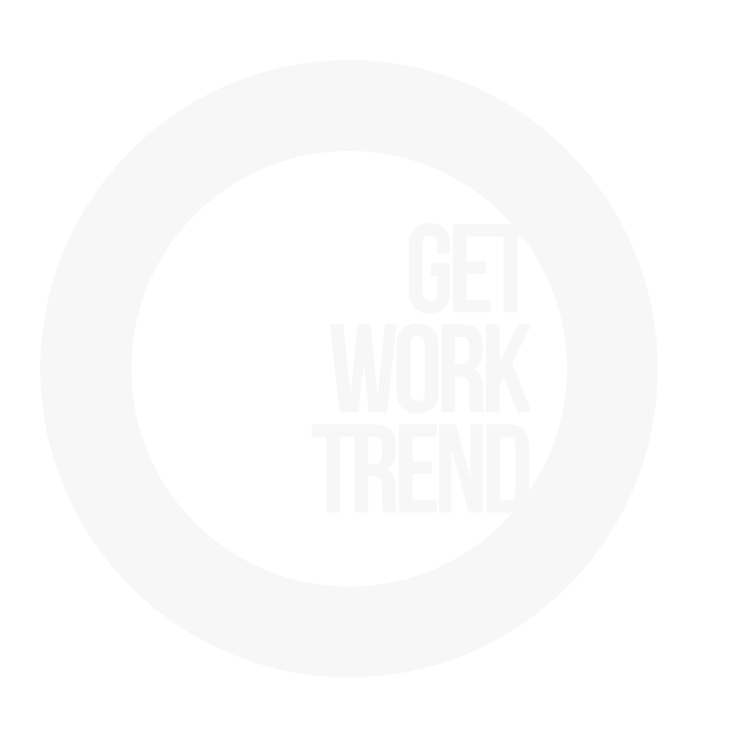 MUNKAHELY2, XX Kft. Város, 2010. augusztus – 2015. márciusRaktárosRaktárba érkező áruk adminisztrációs érkeztetése,Fizikai átvétele, minőségellenőrzésselÁruk felcimkézése, hibás áru zárolásaÁruk csoportosításaSérült csomagolás esetén újracsomagolásMUNKAHELY1 YY Kft., Város, 2010.június – augusztusRaktári kisegítőRaktárba érkezőáruk adminisztrációs érkeztetése,Vevői rendelések alapján áruösszekészítés, csomagolás, kiszállításelőkészítése: kivétbizonylat, szállítólevél, számlakinyomtatásaTanulmányokIntézmény neve Szakközépiskola, VárosvégzettségEgyébB kategóriásjogosítvány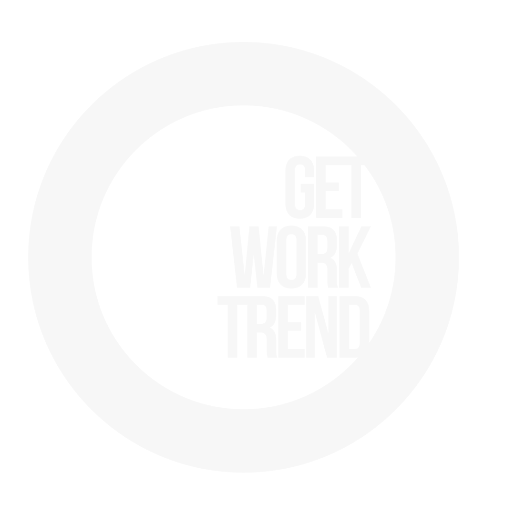 Targoncajogosítvány (OKJ és Europass is) vezetőüléses, vezetőállásos targoncákra